Перечень работ по текущему  ремонту общего имущества многоквартирного дома 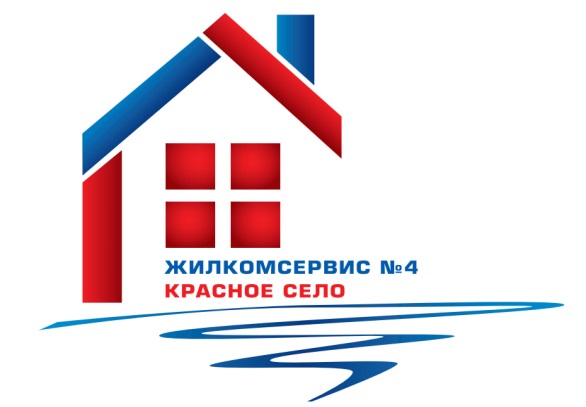 на 2015 годАдрес:                                 ул. Красногородская, д. 13 корп. 1№ п/пНаименование работ № п/пНаименование работ 1Ремонт элеваторных узлов запорной арматуры 2Ремонт бойлера водомерного узла3Установка дверей и навесов у входов в подвал4Аварийно-восстановительные работы